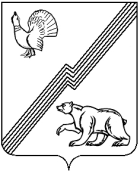 АДМИНИСТРАЦИЯ ГОРОДА ЮГОРСКАХанты-Мансийского автономного округа - ЮгрыПОСТАНОВЛЕНИЕот 23 декабря 2021 года							 № 2484-пОб определении границ прилегающих территорий, на которых не допускается розничная продажа алкогольной продукции и розничная продажа алкогольной продукции при оказании услуг общественного питания на территории города ЮгорскаВ соответствии с Федеральными законами от 22.11.1995 № 171-ФЗ                     «О государственном регулировании производства и оборота этилового спирта, алкогольной и спиртосодержащей продукции и об ограничении потребления (распития) алкогольной продукции», от 06.10.2003 № 131-ФЗ «Об общих принципах организации местного самоуправления в Российской Федерации», постановлением Правительства Российской Федерации                        от 23.12.2020 № 2220 «Об утверждении Правил определения органами местного самоуправления границ прилегающих территорий, на которых не допускается розничная продажа алкогольной продукции и розничная продажа алкогольной продукции при оказании услуг общественного питания», Законом Ханты-Мансийского автономного округа – Югры                          от 16.06.2016 № 46-оз «О регулировании отдельных вопросов в области оборота этилового спирта, алкогольной и спиртосодержащей продукции в Ханты-Мансийском автономном округе – Югре», Уставом муниципального образования городской округ Югорск Ханты-Мансийского автономного округа – Югры, протоколом общественного обсуждения от 21.12.2021 № 1:1. Определить границы прилегающих территорий, на которых не допускается розничная продажа алкогольной продукции и розничная продажа алкогольной продукции при оказании услуг общественного питания:1.1. К зданиям, строениям, сооружениям, помещениям, находящимся во владении и (или) пользовании образовательных организаций                             (за исключением организаций дополнительного образования, организаций дополнительного профессионального образования), а также к зданиям, строениям, сооружениям, помещениям, находящимся во владении и (или) пользовании организаций, осуществляющих обучение несовершеннолетних до входа в предприятие торговли и (или) общественного питания, осуществляющих розничную продажу алкогольной продукции, 50 метров.1.2. К зданиям, строениям, сооружениям, помещениям, находящимся во владении и (или) пользовании юридических лиц независимо                                   от организационно-правовой формы и индивидуальных предпринимателей, осуществляющих в качестве основного (уставного) вида деятельности медицинскую деятельность или осуществляющих медицинскую деятельность наряду с основной (уставной) деятельностью на основании лицензии, выданной в порядке, установленном законодательством Российской Федерации, за исключением видов медицинской деятельности по перечню, утвержденному Правительством Российской Федерации до входа в предприятие торговли и (или) общественного питания, осуществляющих розничную продажу алкогольной продукции, 25 метров.1.3. К спортивным сооружениям, которые являются объектами недвижимости и права на которые зарегистрированы в установленном порядке до входа в предприятие торговли и (или) общественного питания, осуществляющих розничную продажу алкогольной продукции, 25 метров.1.4. К зданиям и сооружениям воинской части до входа в предприятие торговли и (или) общественного питания, осуществляющих розничную продажу алкогольной продукции, 25 метров.1.5. К зданию вокзала до входа в предприятие торговли и (или) общественного питания, осуществляющих розничную продажу алкогольной продукции, 50 метров.Запрет на розничную продажу алкогольной продукции и розничную продажу алкогольной продукции при оказании услуг общественного питания, установленный подпунктами 1.1, 1.2 пункта 1 настоящего постановления, распространяется на территории, прилегающие к зданиям, строениям, сооружениям, помещениям, в которых непосредственно осуществляются соответствующие виды деятельности.2. Установить следующий способ расчета расстояния:- при наличии обособленной территории – от входа для посетителей на обособленную территорию организаций и (или) объектов по радиусу в соответствии с установленным значением расстояния;- при отсутствии обособленной территории – от входа для посетителей в здание (строение, сооружение), в котором расположены организации и (или) объекты по радиусу в соответствии с установленным значением расстояния.В целях настоящего постановления под обособленной территорией понимается территория, границы которой обозначены ограждением (объектами искусственного происхождения), прилегающая к зданию (строению, сооружению), в котором расположены организации и (или) объекты, указанные в пункте 1 постановления.Установить, что прилегающая территория, на которой не допускается розничная продажа алкогольной продукции при оказании услуг общественного питания, включает обособленную территорию (при наличии таковой). 3. Определить границы прилегающих территорий к многоквартирным жилым домам, на которых не допускается розничная продажа алкогольной продукции в объектах общественного питания, имеющих зал обслуживания посетителей общей площадью менее 50 квадратных метров:- расстояние, равное 50 метрам по прямой линии без учёта естественных и искусственных преград от ближайшей точки многоквартирного жилого дома до входа в предприятие общественного питания.4. Утвердить перечень организаций и объектов на прилегающих территориях к которым не допускается розничная продажа алкогольной продукции (приложение).5. Признать утратившими силу постановления администрации города Югорска:от 10.07.2013 № 1784 «Об утверждении границ территорий, прилегающих к некоторым организациям и объектам, на которых не допускается розничная продажа алкогольной продукции»;от 07.10.2013 № 2912 «О внесении изменений в постановление администрации города Югорска от 10.07.2013 № 1784»; от 13.12.2013 № 3990 «О внесении изменений в постановление администрации города Югорска от 10.07.2013 № 1784»; от 23.04.2014 № 1729 «О внесении изменений в постановление администрации города Югорска от 10.07.2013 № 1784»;  от 15.09.2015 № 2973 «О внесении изменений в постановление администрации города Югорска от 10.07.2013 № 1784»; от 21.07.2016 № 1792 «О внесении изменений в постановление администрации города Югорска от 10.07.2013 № 1784 «Об утверждении границ территорий, прилегающих к некоторым организациям и объектам, на которых не допускается розничная продажа алкогольной продукции»;от 14.10.2016 № 2511 «О внесении изменений в постановление администрации города Югорска от 10.07.2013 № 1784 «Об утверждении границ территорий, прилегающих к некоторым организациям и объектам, на которых не допускается розничная продажа алкогольной продукции»;от 21.08.2017 № 2004 «О внесении изменений в постановление администрации города Югорска от 10.07.2013 № 1784 «Об утверждении границ территорий, прилегающих к некоторым организациям и объектам, на которых не допускается розничная продажа алкогольной продукции».6. Опубликовать постановление в официальном печатном издании города Югорска и разместить на официальном сайте органов местного самоуправления города Югорска.7. Контроль за выполнением постановления оставляю за собой.Глава города Югорска                                                               А.В. БородкинПриложение к постановлению администрации города Югорскаот 23 декабря 2021 года № 2484-пПеречень организаций и объектов, на прилегающих территориях к которым не допускается розничная продажа алкогольной продукции№ п/пНаименование организацииАдрес местонахожденияРаздел 1. Образовательные организации (за исключением организаций дополнительного образования, организаций дополнительного профессионального образования)Раздел 1. Образовательные организации (за исключением организаций дополнительного образования, организаций дополнительного профессионального образования)Раздел 1. Образовательные организации (за исключением организаций дополнительного образования, организаций дополнительного профессионального образования)1Муниципальное бюджетное общеобразовательное учреждение «Лицей им. Г.Ф. Атякшева» (по указанным адресам имеется лицензия на медицинскую деятельность Бюджетного учреждения Ханты – Мансийского автономного округа – Югры «Югорская городская больница»)ул. Ленина, д. 241Муниципальное бюджетное общеобразовательное учреждение «Лицей им. Г.Ф. Атякшева» (по указанным адресам имеется лицензия на медицинскую деятельность Бюджетного учреждения Ханты – Мансийского автономного округа – Югры «Югорская городская больница»)ул. Буряка, д. 62Муниципальное бюджетное общеобразовательное учреждение «Средняя образовательная школа № 2» (по указанным адресам имеется лицензия на медицинскую деятельность Бюджетного учреждения Ханты – Мансийского автономного округа – Югры «Югорская городская больница»)ул. Мира, д. 852Муниципальное бюджетное общеобразовательное учреждение «Средняя образовательная школа № 2» (по указанным адресам имеется лицензия на медицинскую деятельность Бюджетного учреждения Ханты – Мансийского автономного округа – Югры «Югорская городская больница»)ул. Таежная, д. 27, корпус 1, корпус 23Муниципальное бюджетное общеобразовательное учреждение «Гимназия» (по указанным адресам имеется лицензия на медицинскую деятельность Бюджетного учреждения Ханты – Мансийского автономного округа – Югры «Югорская городская больница»)ул. Мира, д. 63Муниципальное бюджетное общеобразовательное учреждение «Гимназия» (по указанным адресам имеется лицензия на медицинскую деятельность Бюджетного учреждения Ханты – Мансийского автономного округа – Югры «Югорская городская больница»)ул. Геологов, д. 214Муниципальное бюджетное общеобразовательное учреждение «Средняя общеобразовательная школа № 5»(по указанным адресам, за исключением мкр. Югорск-2, д. 38, имеется лицензия на медицинскую деятельность Бюджетного учреждения Ханты – Мансийского автономного округа – Югры «Югорская городская больница»)ул. Садовая, д.1 Б4Муниципальное бюджетное общеобразовательное учреждение «Средняя общеобразовательная школа № 5»(по указанным адресам, за исключением мкр. Югорск-2, д. 38, имеется лицензия на медицинскую деятельность Бюджетного учреждения Ханты – Мансийского автономного округа – Югры «Югорская городская больница»)мкр. Югорск-2, д. 394Муниципальное бюджетное общеобразовательное учреждение «Средняя общеобразовательная школа № 5»(по указанным адресам, за исключением мкр. Югорск-2, д. 38, имеется лицензия на медицинскую деятельность Бюджетного учреждения Ханты – Мансийского автономного округа – Югры «Югорская городская больница»)ул. Свердлова, д. 124Муниципальное бюджетное общеобразовательное учреждение «Средняя общеобразовательная школа № 5»(по указанным адресам, за исключением мкр. Югорск-2, д. 38, имеется лицензия на медицинскую деятельность Бюджетного учреждения Ханты – Мансийского автономного округа – Югры «Югорская городская больница»)мкр. Югорск-2, д. 385Муниципальное бюджетное общеобразовательное учреждение «Средняя общеобразовательная школа № 6»(по указанным адресам имеется лицензия на медицинскую деятельность Бюджетного учреждения Ханты – Мансийского автономного округа – Югры «Югорская городская больница»)ул. Ермака, д. 75Муниципальное бюджетное общеобразовательное учреждение «Средняя общеобразовательная школа № 6»(по указанным адресам имеется лицензия на медицинскую деятельность Бюджетного учреждения Ханты – Мансийского автономного округа – Югры «Югорская городская больница»)ул. Уральская, д. 16 А6Муниципальное автономное дошкольное образовательное учреждение «Детский сад комбинированного вида «Радуга» (по указанным адресам имеется лицензия на медицинскую деятельность Бюджетного учреждения Ханты – Мансийского автономного округа – Югры «Югорская городская больница»)ул. Мира, д. 18/46Муниципальное автономное дошкольное образовательное учреждение «Детский сад комбинированного вида «Радуга» (по указанным адресам имеется лицензия на медицинскую деятельность Бюджетного учреждения Ханты – Мансийского автономного округа – Югры «Югорская городская больница»)ул. Валентины Лопатиной, д. 47Муниципальное автономное дошкольное образовательное учреждение «Детский сад общеразвивающего вида «Гусельки» (по указанным адресам имеется лицензия на медицинскую деятельность Бюджетного учреждения Ханты – Мансийского автономного округа – Югры «Югорская городская больница»)ул. Менделеева, д. 637Муниципальное автономное дошкольное образовательное учреждение «Детский сад общеразвивающего вида «Гусельки» (по указанным адресам имеется лицензия на медицинскую деятельность Бюджетного учреждения Ханты – Мансийского автономного округа – Югры «Югорская городская больница»)ул. Чкалова, д. 18Муниципальное автономное дошкольное образовательное учреждение «Детский сад общеразвивающего вида с приоритетным осуществлением деятельности по физическому развитию детей «Снегурочка» (по указанным адресам имеется лицензия на медицинскую деятельность Бюджетного учреждения Ханты – Мансийского автономного округа – Югры «Югорская городская больница»)ул. Спортивная, д. 408Муниципальное автономное дошкольное образовательное учреждение «Детский сад общеразвивающего вида с приоритетным осуществлением деятельности по физическому развитию детей «Снегурочка» (по указанным адресам имеется лицензия на медицинскую деятельность Бюджетного учреждения Ханты – Мансийского автономного округа – Югры «Югорская городская больница»)ул. Мира, д. 45 А9Частное общеобразовательное учреждение «Православная гимназия преподобного Сергия Радонежского»ул. 40 лет Победы, д. 199Частное общеобразовательное учреждение «Православная гимназия преподобного Сергия Радонежского»ул. Железнодорожная, д. 439Частное общеобразовательное учреждение «Православная гимназия преподобного Сергия Радонежского»ул. Ленина, д. 2410Бюджетное учреждение профессионального образования Ханты-Мансийского автономного округа – Югры «Югорский политехнический колледж»(по адресу ул. 40 лет Победы, д. 16 имеется лицензия на медицинскую деятельность Бюджетного учреждения Ханты – Мансийского автономного округа – Югры «Югорская городская больница»)ул. 40 лет Победы, д. 1610Бюджетное учреждение профессионального образования Ханты-Мансийского автономного округа – Югры «Югорский политехнический колледж»(по адресу ул. 40 лет Победы, д. 16 имеется лицензия на медицинскую деятельность Бюджетного учреждения Ханты – Мансийского автономного округа – Югры «Югорская городская больница»)ул. Ленина, д. 3910Бюджетное учреждение профессионального образования Ханты-Мансийского автономного округа – Югры «Югорский политехнический колледж»(по адресу ул. 40 лет Победы, д. 16 имеется лицензия на медицинскую деятельность Бюджетного учреждения Ханты – Мансийского автономного округа – Югры «Югорская городская больница»)ул. Гастелло, д. 15/110Бюджетное учреждение профессионального образования Ханты-Мансийского автономного округа – Югры «Югорский политехнический колледж»(по адресу ул. 40 лет Победы, д. 16 имеется лицензия на медицинскую деятельность Бюджетного учреждения Ханты – Мансийского автономного округа – Югры «Югорская городская больница»)ул. Гастелло, д. 27 А10Бюджетное учреждение профессионального образования Ханты-Мансийского автономного округа – Югры «Югорский политехнический колледж»(по адресу ул. 40 лет Победы, д. 16 имеется лицензия на медицинскую деятельность Бюджетного учреждения Ханты – Мансийского автономного округа – Югры «Югорская городская больница»)ул. Кольцевая, д. 1 Д10Бюджетное учреждение профессионального образования Ханты-Мансийского автономного округа – Югры «Югорский политехнический колледж»(по адресу ул. 40 лет Победы, д. 16 имеется лицензия на медицинскую деятельность Бюджетного учреждения Ханты – Мансийского автономного округа – Югры «Югорская городская больница»)ул. Садовая, д. 2710Бюджетное учреждение профессионального образования Ханты-Мансийского автономного округа – Югры «Югорский политехнический колледж»(по адресу ул. 40 лет Победы, д. 16 имеется лицензия на медицинскую деятельность Бюджетного учреждения Ханты – Мансийского автономного округа – Югры «Югорская городская больница»)ул. Мира. д. 610Бюджетное учреждение профессионального образования Ханты-Мансийского автономного округа – Югры «Югорский политехнический колледж»(по адресу ул. 40 лет Победы, д. 16 имеется лицензия на медицинскую деятельность Бюджетного учреждения Ханты – Мансийского автономного округа – Югры «Югорская городская больница»)ул. Попова, д. 1 А11Общество с ограниченной ответственностью «Ремонтно-производственная фирма «Витязь»ул. Гастелло, д. 3612Муниципальное автономное учреждение «Молодежный центр «Гелиос»ул. 40 лет Победы, д. 11 АРаздел 2. Организации, осуществляющие обучение несовершеннолетних Раздел 2. Организации, осуществляющие обучение несовершеннолетних Раздел 2. Организации, осуществляющие обучение несовершеннолетних 1Муниципальное бюджетное учреждение дополнительного образования «Детско-юношеский центр «Прометей»ул. Менделеева, д. 302Индивидуальный предприниматель Сушенцева Ольга Александровнаул. Грибоедова, д. 103Индивидуальный предприниматель  Третьякова Ирина Анатольевнаул. Железнодорожная, д. 33, пом.454Муниципальное бюджетное учреждение дополнительного образования «Детская школа искусств города Югорска»ул. 40 лет Победы, д. 124Муниципальное бюджетное учреждение дополнительного образования «Детская школа искусств города Югорска»ул. Никольская,             д. 7 АРаздел 3. Юридические лица независимо от организационно-правовой формы и индивидуальные предприниматели, осуществляющие в качестве основного (уставного) вида деятельности медицинскую деятельность или осуществляющих медицинскую деятельность наряду с основной (уставной) деятельностью на основании лицензии, выданной в порядке, установленном законодательством Российской Федерации, за исключением видов медицинской деятельности по перечню, утвержденному Правительством Российской ФедерацииРаздел 3. Юридические лица независимо от организационно-правовой формы и индивидуальные предприниматели, осуществляющие в качестве основного (уставного) вида деятельности медицинскую деятельность или осуществляющих медицинскую деятельность наряду с основной (уставной) деятельностью на основании лицензии, выданной в порядке, установленном законодательством Российской Федерации, за исключением видов медицинской деятельности по перечню, утвержденному Правительством Российской ФедерацииРаздел 3. Юридические лица независимо от организационно-правовой формы и индивидуальные предприниматели, осуществляющие в качестве основного (уставного) вида деятельности медицинскую деятельность или осуществляющих медицинскую деятельность наряду с основной (уставной) деятельностью на основании лицензии, выданной в порядке, установленном законодательством Российской Федерации, за исключением видов медицинской деятельности по перечню, утвержденному Правительством Российской Федерации1Бюджетное учреждение Ханты – Мансийского автономного округа – Югры «Югорская городская больница» ул. Попова, д. 291Бюджетное учреждение Ханты – Мансийского автономного округа – Югры «Югорская городская больница» ул. Попова, д. 29/11Бюджетное учреждение Ханты – Мансийского автономного округа – Югры «Югорская городская больница» ул. Толстого, д. 18, пом. 751Бюджетное учреждение Ханты – Мансийского автономного округа – Югры «Югорская городская больница» мкр. Югорск-2, д. 201Бюджетное учреждение Ханты – Мансийского автономного округа – Югры «Югорская городская больница» ул. Мира, д. 36 А2Общество с ограниченной ответственностью «Газпром трансгаз Югорск»ул. Железнодорожная,д. 23 А2Общество с ограниченной ответственностью «Газпром трансгаз Югорск»ул. Гастелло, д. 24 Здравпункт при УЭЗиС2Общество с ограниченной ответственностью «Газпром трансгаз Югорск»ул. Промышленная, д. 8 Здравпункт при Югорском УТТиСТ2Общество с ограниченной ответственностью «Газпром трансгаз Югорск»ул. Мира, д.15Здравпункт при АУП «Газпром трансгаз Югорск»2Общество с ограниченной ответственностью «Газпром трансгаз Югорск»ул. Геологов,                  д. 15 АЗдравпункт при УМТСиК2Общество с ограниченной ответственностью «Газпром трансгаз Югорск»ул. Гастелло, д. 30Здравпункт при «Комсомольской ГСК» Комсомольского ЛПУ МГ2Общество с ограниченной ответственностью «Газпром трансгаз Югорск»8 километр автодороги Югорск-Агириш, 1, ГСК «Ужгородская» Здравпункт при ГСК «Ужгородская» Комсомольского ЛПУ МГ3Бюджетное учреждение Ханты – Мансийского автономного округа – Югры «Советская психоневрологическая больница» Югорский филиалул. Таежная, д. 154Общество с ограниченной ответственностью «Центр Профессиональной Стоматологии» ул. Дружбы Народов, д. 10 А5Общество с ограниченной ответственностью «Одаричстом»ул. Ленина, д. 126Общество с ограниченной ответственностью «Городской центр коррекции зрения»ул. Ленина, д. 127Общество с ограниченной ответственностью «Стоматология Меркушевой и К»ул. 40 лет Победы, д.2, пом. 18Общество с ограниченной ответственностью «Авиценна» (стоматологическая практика).ул. 40 лет Победы, д. 9 А, пом. 229Общество с ограниченной ответственностью «Клиника Женский Доктор»ул. Механизаторов, д. 1810Общество с ограниченной ответственностью «Твоя Стоматология»ул. Газовиков,                  д. 1, оф. 111Индивидуальный предприниматель Майстер Евгений Николаевичул. Никольская, д. 812Общество с ограниченной ответственностью «Стоматология Дентал Профи»ул. Никольская,                 д. 13, пом. 5613Общество с ограниченной ответственностью «Стоматология»ул. Геологов,                  д. 7, офис 1114Общество с ограниченной ответственностью «Семейная стоматология»ул. Чкалова,                   д. 7, корп. 1, пом. 100515Общество с ограниченной ответственностью «Мечта»ул. Железнодорожная, д. 55, пом. 316Автономная некоммерческая организация «Центр социального обслуживания «Доверие»ул. Мира, д.6317Общество с ограниченной ответственностью «Дента Стиль»ул. Калинина, д.54, пом.218Муниципальное унитарное предприятие «Югорскэнергогаз»ул. Гастелло, д. 2519Общество с ограниченной ответственностью «Стоматология ЭНДО Стар»ул. Толстого, д. 18, пом. 520Бюджетное учреждение Ханты-Мансийского автономного округа - Югры «Югорский комплексный центр социального обслуживания населения"ул. Лии Карастояновой, д.220Бюджетное учреждение Ханты-Мансийского автономного округа - Югры «Югорский комплексный центр социального обслуживания населения"ул. Калинина, д. 2520Бюджетное учреждение Ханты-Мансийского автономного округа - Югры «Югорский комплексный центр социального обслуживания населения"ул. Чкалова, д. 7, корп. 1, пом. 1001, 1002, 100321Бюджетное учреждение Ханты-Мансийского автономного округа – Югры «Советский реабилитационный центр для детей и подростков с ограниченными возможностями»ул. 40 лет Победы, д. 3 А22Казенное учреждение Ханты-Мансийского автономного округа – Югры «Бюро судебно-медицинской экспертизы»ул. Мира, д. 36 А23Акционерное общество «Государственная компания «Северавтодор»ул. Славянская, д. 624Индивидуальный предприниматель Чулков Григорий Дмитриевичул. Железнодорожная, д. 27, помещение 125Общество с ограниченной ответственностью «ЭЛИТСТОМ»ул. Механизаторов, д. 8, оф.6 26Индивидуальный предпринимательАстраханцева Елена Андреевнаул. Чкалова, д. 7, корп. 1, пом. 100627Общество с ограниченной ответственностью «Семейная практика»ул. Чкалова, д. 7, корп. 1, пом. 1006, каб. 128Общество с ограниченной ответственностью «Югорский клинико-диагностический центр»ул. Гастелло, д. 26Раздел 4.Спортивные сооружения, которые являются объектами недвижимости и права на которые зарегистрированы в установленном порядкеРаздел 4.Спортивные сооружения, которые являются объектами недвижимости и права на которые зарегистрированы в установленном порядкеРаздел 4.Спортивные сооружения, которые являются объектами недвижимости и права на которые зарегистрированы в установленном порядке1Муниципальное бюджетное учреждение спортивная школа олимпийского резерва «Центр Югорского спорта»(имеет лицензию на образовательную и медицинскую деятельность)ул. Студенческая, д. 352Бюджетное учреждение Ханты-Мансийского автономного округа – Югры «Центр адаптивного спорта»(имеет лицензию на медицинскую деятельность)ул. Мира, д. 523Общество с ограниченной ответственностью «Газпром трансгаз Югорск» Спортивно-оздоровительный комплекс КСК «НОРД»ул. Кирова, д. 74Общество с ограниченной ответственностью «Газпром трансгаз Югорск» Спортивный комплекс КСК «НОРД»ул. Железнодорожная, д. 29 А5Общество с ограниченной ответственностью «Газпром трансгаз Югорск» Ледовый дворец КСК «НОРД» (хоккейный корт)ул. 40 лет Победы, д. 7 А6Общество с ограниченной ответственностью «Газпром трансгаз Югорск» Учебно-спортивная база КСК «НОРД» (теннисный корт)ул. Гастелло, д. 227Общество с ограниченной ответственностью «Газпром трансгаз Югорск» Лыжный стадион КСК «НОРД» (здание лыжной базы)ул. Пионерская, д. 118Общество с ограниченной ответственностью «Газпром трансгаз Югорск» Бильярдный центр КСК «НОРД»ул. Титова, д. 4 А9Городское общественного объединения боксеров «Гонг» Спортивный комплексул. Заводская, д. 45Раздел 5. На боевых позициях войск, полигонах, узлах связи, в расположении воинских частей, на специальных технологических комплексах, в зданиях и сооружениях, предназначенных для управления войсками, размещения и хранения военной техники, военного имущества и оборудования, испытания вооружения, а также в зданиях и сооружениях производственных и научно-исследовательских организаций Вооруженных Сил Российской Федерации, других войск, воинских формирований и органов, обеспечивающих оборону и безопасность Российской ФедерацииРаздел 5. На боевых позициях войск, полигонах, узлах связи, в расположении воинских частей, на специальных технологических комплексах, в зданиях и сооружениях, предназначенных для управления войсками, размещения и хранения военной техники, военного имущества и оборудования, испытания вооружения, а также в зданиях и сооружениях производственных и научно-исследовательских организаций Вооруженных Сил Российской Федерации, других войск, воинских формирований и органов, обеспечивающих оборону и безопасность Российской ФедерацииРаздел 5. На боевых позициях войск, полигонах, узлах связи, в расположении воинских частей, на специальных технологических комплексах, в зданиях и сооружениях, предназначенных для управления войсками, размещения и хранения военной техники, военного имущества и оборудования, испытания вооружения, а также в зданиях и сооружениях производственных и научно-исследовательских организаций Вооруженных Сил Российской Федерации, других войск, воинских формирований и органов, обеспечивающих оборону и безопасность Российской Федерации1Военная часть 40278-17мкр. Югорск-2,в/ч 40278-17Раздел 6. На вокзалах, в аэропортахРаздел 6. На вокзалах, в аэропортахРаздел 6. На вокзалах, в аэропортах1Железнодорожный вокзал города Югорскаул. Железнодорожная,д. 6